                                GUÍA Nº3 SÉPTIMO BÁSICO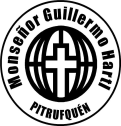 Objetivo: Describir las características de los tres estados de la materia: sólido, líquido y gaseoso.Calienta, enfría y comprime los átomos y moléculas y ve cómo cambian entre sólido, líquido y fases gaseosas, para lo debes ingresar al siguiente link  de  simulación de los estados de la materia :https://phet.colorado.edu/es/simulation/states-of-matterObserva los estados de la materia: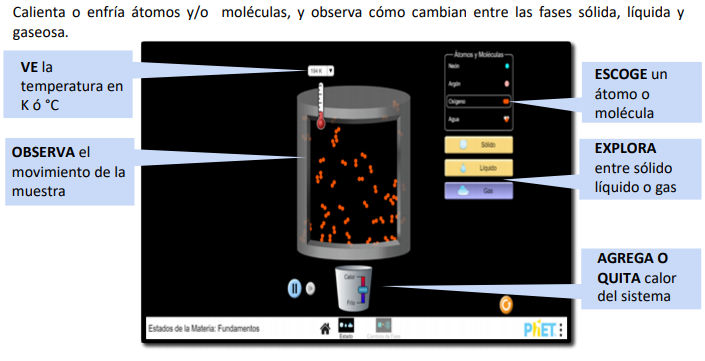 Observa  los cambios de estado de la materia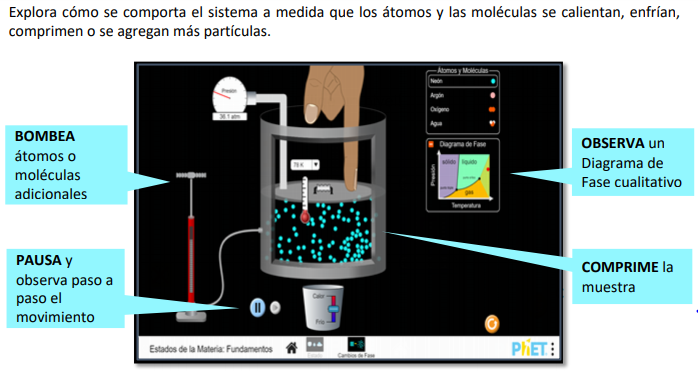 ACTIVIDADES :1.- Haz un dibujo de una  sustancia como un sólido, líquido y gas. 2.- Describe las diferencias y similitudes entre cada estado. 3.- Explica cómo se podría cambiar el estado de la materia de una  sustancia .…………………………………………………………………………………………………………………………………………………………………………………………………………………………………………………………………………………………………….………………………………………………………………………………………………………………………………………………….………………………………………………………………………………………………………………………………………………… 4.-  Describe la diferencia en el movimiento de las partículas en un sólido, en un  líquido y en un  gas.…………………………………………………………………………………………………………………………………………………………………………………………………………………………………………………………………………………………………..……………………………………………………………………………………………………………………………………………….………………………………………………………………………………………………………………………………………………. 5.-  Predice lo que le sucede a la sustancia cuando se calienta o se enfría.……………………………………………………………………………………………………………………………………………..……………………………………………………………………………………………………………………………………………….……………………………………………………………………………………………………………………………………………………………………………………………………………………………………………………………………………………………… 6.-  Describe un método para detener el movimiento de los átomos o moléculas. ……………………………………………………………………………………………………………………………………………..……………………………………………………………………………………………………………………………………………..…………………………………………………………………………………………………………………………………………….………………………………………………………………………………………………………………………………………………7.- Explica por qué algunas moléculas comienzan a pegarse cuando agregas más moléculas.……………………………………………………………………………………………………………………………………………….……………………………………………………………………………………………………………………………………………….……………………………………………………………………………………………………………………………………………….………………………………………………………………………………………………………………………………………………  SEMEJANZAS   DIFERENCIAS